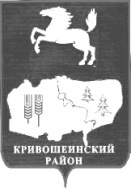 АДМИНИСТРАЦИЯ КРИВОШЕИНСКОГО РАЙОНАПОСТАНОВЛЕНИЕ16.01.2020                                                                                                                               № 30с. КривошеиноТомской областиО внесении изменений в постановление Администрации Кривошеинского района от 31.10.2016  № 331  «Районный конкурс в агропромышленном комплексе Кривошеинского района на 2017-2019 годы»В целях совершенствования законодательства о бюджетной деятельности, повышения эффективности и результативности расходования бюджетных средств муниципального образования Кривошеинский районПОСТАНОВЛЯЮ: 1. Внести в приложение к постановлению Администрации Кривошеинского района от 31.10.2016  № 331  «Районный конкурс в агропромышленном комплексе Кривошеинского района на 2017-2019 годы» (далее Программа) следующие изменения:а) в Паспорте Программы в строке «Объемы и источники финансирования Программы» слова «2019г. – 400 000 рублей    Всего: 1 119 965 рублей» заменить словами «2019г. – 366 850 рублей                                                                            Всего: 1 086 815 рублей»;б) в приложении к муниципальной программе «Мероприятия муниципальной программы «Районный конкурс в агропромышленном комплексе Кривошеинского района на 2017-2019 годы» в столбце «Источники финансирования по годам» слова «2019г – 400 000 рублей;                                                                                        Итого: - 1119965 рублей»      заменить словами «2019г – 366 850 рублей;                       Итого: -1086815 рублей». 2.Настоящее постановление вступает в силу со дня его официального опубликования и распространяется на правоотношения, возникшие с 01.01.2019 года.3.Настоящее постановление опубликовать в газете «Районные вести» и разместить в сети «Интернет» на официальном сайте муниципального образования Кривошеинский район.4.  Контроль за исполнением постановления возложить на Первого заместителя Главы Кривошеинского района.Глава Кривошеинского района(Глава Администрации)                                                                                                  С.А.ТайлашевГрязнова Александра Николаевна8(38251) 2 11 41Прокуратура, Управление финансов, Первый заместитель Главы, Отдел социально-экономического развития села, Бухгалтерия, Главы поселений по списку